Žiadosť o povolenie na výrub drevínpodľa zákona . 543/2002 Z.z.  o ochrane prírody a  krajiny a vyhlášky MŽP SR . 24/2003 Z.z., ktorou sa vykonáva zákon . 543/2002 Z.z. o ochrane prírody a krajiny v platnom znení								Obec PernekPernek 48
900 53 PernekA/ Údaje o žiadate ovi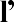 Meno a priezvisko /názov/ obchodné meno:…...................................................................................................................................................Trvalý pobyt/sídlo podnikania:…...................................................................................................................................................B1/ Údaje o pozemku, na ktorom drevina rastieKatastrálne územie:…...................................................................................................................................................Parcelné.číslo…...................................................................................................................................................Druh pozemku:.......................................................................................................................................................Príloha: kópia katastrálnej mapy alebo iný doklad umožňujúci identifikáciu dreviny v teréne list vlastníctva pozemku, na ktorom drevina rastie, vydaný Správou katastraC1/  Súhlas  vlastníka,  správcu,  prípadne nájomcu  (ak  mu  takéto  oprávnenie vyplýva z nájomnej zmluvy) pozemku, na ktorom drevina rastie, ak žiadate nie je jeho vlastníkom (správcom, nájomcom)Stanovisko vlastníka (správcu), nájomcu:...........................................................................................................................................................................................................................................................................................................................................................................................................................................................................................................................................................................................................................D/ Špecifikácia dreviny, ktorá sa má vyrúba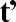 Stromy Krovité porastyE. Odôvodnenie žiadosti...................................................................................................................................................................................................................................................................................................................................................................................................................................................................................................................................................................................................................................................................................................................................................................................…...........................................          podpis žiadateľaV ..........................., Dňa ......................Druh drevinyPočetObvod kmeňaZdravotný stavDruh drevinyPlošná výmera krovitých porastov, zdravotný stav  krov